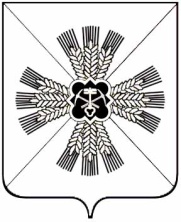 КЕМЕРОВСКАЯ ОБЛАСТЬПРОМЫШЛЕННОВСКИЙ МУНИЦИПАЛЬНЫЙ РАЙОН АДМИНИСТРАЦИЯ ПРОМЫШЛЕННОВСКОГО МУНИЦИПАЛЬНОГО РАЙОНАПОСТАНОВЛЕНИЕот 21.10.2013 1835-пО СОЗДАНИИ МЕЖВЕДОМСТВЕННОЙ КОМИССИИ ПО РЕАЛИЗАЦИИ ПРОГРАММЫ ПО ДОБРОВОЛЬНОМУ ПЕРЕСЕЛЕНИЮ ГРАЖДАНВ целях реализации адресной целевой программы «Оказание содействия добровольному переселению в Кемеровскую область соотечественников, проживающих за рубежом» на 2012-2015года», утвержденной постановлением Коллегии Кемеровской области от 30.08.2013 362, администрация Промышленновского муниципального района постановляет:1. Создать межведомственную комиссию по реализации программы по добровольному переселению граждан и утвердить ее состав (Приложение 1)2. Утвердить Положение о межведомственной комиссии по реализации программы по добровольному переселению граждан (Приложение 2).3. Контроль за исполнением постановления возложить на первого заместителя главы района П.А.Петрова.Глава районаА.И.ШмидтПриложение 1к постановлениюадминистрации Промышленновскогомуниципального районаот 21.10.2013 N 1835-пСОСТАВмежведомственной комиссии по реализации программы по добровольному переселению гражданПетров -первый заместитель главы района,Петр Алексеевич председатель комиссииМясоедова -заместитель главы района по социальным вопросамТатьяна Васильевна заместитель председателя комиссииПодлужный - главный специалист юридического отдела,Андрей Александрович секретарь комиссииИгина -заместитель главы района по экономикеОльга Альфредовна Хрипливец -председатель комитета по управлению Нина Евгеньевна муниципальным имуществомМезюха -руководитель ГКУ Центр занятости населенияАнна Федоровна Промышленновского района (по согласованию)Максимкина -начальник отдела УФМС России по КемеровскойЕлена Анатольевна области в Промышленновском районе (по согласованию)Обманова -начальник Управления образованияНадежда СтепановнаБаранов -главный врач МБУЗ «ЦРБ»Юрий ВладимировичХасанова -начальник юридического отделаСветлана СергеевнаПриложение 2к постановлению администрацииПромышленновского муниципального районаот 21.10.2013 N 1835-пПОЛОЖЕНИЕо межведомственной комиссии по реализации программы по добровольному переселению граждан1. Общие положенияМежведомственная комиссия по реализации программы по добровольному переселению граждан (далее - Комиссия) является органом, созданным в целях содействия реализации мер адресной целевой программы «Оказание содействия добровольному переселению в Кемеровскую область соотечественников, проживающих за рубежом» на 2012-2015года», утвержденной постановлением Коллегии Кемеровской области от 30.08.2013 362 (далее-Программа).Комиссия в своей деятельности руководствуется Конституцией Российской Федерации, законами и иными нормативно-правовыми актами РФ, законами и иными нормативно-правовыми актами Кемеровской области, Уставом Промышленновского муниципального района, муниципальными правовыми актами, настоящим Положением.2. Основные функции КомиссииОсновными функциями Комиссии по реализации Программы являются:взаимодействие в пределах своей компетенции с Департаментом труда и занятости населения Кемеровской области, ГКУ Центром занятости населения Промышленновского района, УФМС по Промышленновскому району, органами местного самоуправления Промышленновского муниципального района, организациями по вопросам реализации Программы;заслушивание на заседаниях представителей УФМС по Промышленновскому району, представителей ГКУ Центра занятости населения Промышленновского района, органов местного самоуправления Промышленновского муниципального района;рассмотрение кандидатур потенциальных участников Программы;принятие решений о готовности (или мотивированном отказе) принятии потенциальных участников на постоянное место жительства.3.Критерии отбора потенциальных участниковВ целях минимизации возможных рисков при реализации Программы устанавливаются следующие критерии отбора потенциальных участников:наличие документально подтвержденной трудовой или иной не запрещенной законодательством деятельности;наличие разрешений на временное проживание или вид на жительство на территории Промышленновского муниципального района;соответствие трудоспособному возрасту (достижение 18- летнего возраста).При согласовании кандидатур потенциальных участников Программы учитываются:заинтересованность работодателя (гарантийное письмо) в приеме на работу;наличие востребованной специальности или высоких профессиональных навыков;наличие свободных мест в образовательных учреждениях, учреждениях социальной защиты населения при наличии нетрудоспособных членов семьи потенциального участника; наличие близких родственников, проживающих на территории вселения (Промышленновского муниципального района), имеющих гражданство Российской Федерации и готовых оказать содействие в их жилищном обустройстве.При недостаточности предоставляемого на территории вселения служебного и(или) муниципального жилья предпочтение отдается потенциальным участникам, способным замещать наиболее высокооплачиваемые рабочие места, имеющим собственные средства для приобретения жилья или возможность участия в программе ипотечного кредитования.3.Регламент работы КомиссииЗаседания Комиссии проводятся по мере необходимости, по получению информации о потенциальных участниках программы в обезличенной форме от ГКУ Центр занятости населения Промышленновского района. Заседания Комиссии возглавляет его председатель, а в период отсутствия председателя - его заместитель.Председатель Комиссии определяет время и место проведения заседания, утверждает повестку заседания, подписывает протоколы.Информация о дате, месте проведения и повестке заседания Комиссии представляется членам Комиссии и приглашенным лицам не позднее, чем за 3 рабочих дня до его проведения.Комиссия правомочна принимать решения, если в заседании участвуют более половины членов. Каждый член Комиссии обладает одним голосом.По результатам рассмотрения вопросов Комиссия принимает решения простым большинством голосов членов, присутствующих на заседании. При равенстве голосов решающим является голос председателя Комиссии.Решения Комиссии оформляются протоколом, который ведется секретарем и подписывается председателем Комиссии. В протоколе указываются:дата и место проведения заседания;персональный состав членов Комиссии (фамилия, инициалы) и других лиц (фамилия, инициалы, должность и место работы), присутствовавших на заседании;повестка заседания, фамилии и инициалы докладчиков;список лиц, выступавших на заседании в прениях;решения, принятые по каждому вопросу повестки заседания.Протоколы заседаний Комиссии доводятся до сведения членов Комиссии в течение трех дней со дня проведения заседания и направляются в адрес Департамент труда и занятости населения Кемеровской области.